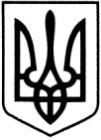 НАЦІОНАЛЬНЕ АГЕНТСТВОЗ ПИТАНЬ ЗАПОБІГАННЯ КОРУПЦІЇбульв. Дружби народів, 28, м. Київ, 01103, код ЄДРПОУ 40381452РІШЕННЯ29.09.2017                                  №839КиївПро затвердження Методичних рекомендацій щодо запобігання 
та врегулювання конфлікту інтересівНа виконання положень частини першої статті 8, пункту 15 частини першої статті 11 Закону України "Про запобігання корупції", Плану пріоритетних 
дій Уряду на 2017 рік, затвердженого розпорядженням Кабінету Міністрів 
від 03 квітня 2017 року № 275-р, Стратегії розвитку Національного агентства 
з питань запобігання корупції на 2017 – 2020 роки та планів з її реалізації, затверджених рішенням Національного агентства з питань запобігання корупції від 22 червня 2017 року № 234, Плану роботи Національного агентства з питань запобігання корупції на 2017 рік, затвердженого рішенням Національного агентства від 26 січня 2017 року № 33, з метою формування єдиного підходу 
до розуміння і дотримання правил запобігання та врегулювання конфлікту інтересів та пов’язаних з ним обмежень, Національне агентство з питань запобігання корупції ВИРІШИЛО:Затвердити Методичні рекомендації щодо запобігання та врегулювання конфлікту інтересів, що додаються.Визначити таким, що втратило чинність, рішення Національного агентства з питань запобігання корупції від 14 липня 2016 року № 2 "Про затвердження Методичних рекомендацій з питань запобігання та врегулювання конфлікту інтересів у діяльності осіб, уповноважених на виконання функцій держави або місцевого самоврядування, та прирівняних до них осіб".Департаменту антикорупційної політики забезпечити оприлюднення Методичних рекомендацій щодо запобігання та врегулювання конфлікту інтересів, затверджених пунктом 1 цього рішення, на офіційному веб-сайті Національного агентства з питань запобігання корупції.4. Контроль за виконанням цього рішення покласти на Голову Національного агентства з питань запобігання корупції Корчак Н.М.Голова 										  Корчак Н.М.